1.1. Описание услуги1.1. Описание услуги1.1. Описание услуги1.1. Описание услугиВ рамках ИТ-услуги осуществляется поддержка функционала системы «Цифровой ассистент» в установленный период доступности, а также своевременная поддержка пользователей организаций периметра проекта.В рамках ИТ-услуги осуществляется поддержка функционала системы «Цифровой ассистент» в установленный период доступности, а также своевременная поддержка пользователей организаций периметра проекта.В рамках ИТ-услуги осуществляется поддержка функционала системы «Цифровой ассистент» в установленный период доступности, а также своевременная поддержка пользователей организаций периметра проекта.В рамках ИТ-услуги осуществляется поддержка функционала системы «Цифровой ассистент» в установленный период доступности, а также своевременная поддержка пользователей организаций периметра проекта.1.2. Способ подключения к ИТ-системе (если необходимо и в зависимости от технической возможности организации)1.2. Способ подключения к ИТ-системе (если необходимо и в зависимости от технической возможности организации)1.2. Способ подключения к ИТ-системе (если необходимо и в зависимости от технической возможности организации)1.2. Способ подключения к ИТ-системе (если необходимо и в зависимости от технической возможности организации)Ярлык на Портале терминальных приложенийПрямая ссылка на Web-ресурс из КСПДПрямая ссылка на Web-ресурс из интернет (требуется СКЗИ на АРМ / не требуется)«Толстый клиент» на АРМ пользователя (требуется СКЗИ на АРМ / не требуется)Х      Другой способ: мобильное приложение. Ярлык на Портале терминальных приложенийПрямая ссылка на Web-ресурс из КСПДПрямая ссылка на Web-ресурс из интернет (требуется СКЗИ на АРМ / не требуется)«Толстый клиент» на АРМ пользователя (требуется СКЗИ на АРМ / не требуется)Х      Другой способ: мобильное приложение. Ярлык на Портале терминальных приложенийПрямая ссылка на Web-ресурс из КСПДПрямая ссылка на Web-ресурс из интернет (требуется СКЗИ на АРМ / не требуется)«Толстый клиент» на АРМ пользователя (требуется СКЗИ на АРМ / не требуется)Х      Другой способ: мобильное приложение. Ярлык на Портале терминальных приложенийПрямая ссылка на Web-ресурс из КСПДПрямая ссылка на Web-ресурс из интернет (требуется СКЗИ на АРМ / не требуется)«Толстый клиент» на АРМ пользователя (требуется СКЗИ на АРМ / не требуется)Х      Другой способ: мобильное приложение. 1.3. Группа корпоративных бизнес-процессов / сценариев, поддерживаемых в рамках услуги   1.3. Группа корпоративных бизнес-процессов / сценариев, поддерживаемых в рамках услуги   1.3. Группа корпоративных бизнес-процессов / сценариев, поддерживаемых в рамках услуги   1.3. Группа корпоративных бизнес-процессов / сценариев, поддерживаемых в рамках услуги   Предоставление информации об остатке отпускаСоздание заявки на отпускСоздание заявки на командировкуЗаказ справки 2 НДФЛЗаказ справки для визыЗаказ копии трудовой книжкиПредоставление информации о заявках на обслуживаниеСброс пароля корпоративной учетной записи (домен GK)Предоставление информации из Базы знанийПредоставление информации об остатке отпускаСоздание заявки на отпускСоздание заявки на командировкуЗаказ справки 2 НДФЛЗаказ справки для визыЗаказ копии трудовой книжкиПредоставление информации о заявках на обслуживаниеСброс пароля корпоративной учетной записи (домен GK)Предоставление информации из Базы знанийПредоставление информации об остатке отпускаСоздание заявки на отпускСоздание заявки на командировкуЗаказ справки 2 НДФЛЗаказ справки для визыЗаказ копии трудовой книжкиПредоставление информации о заявках на обслуживаниеСброс пароля корпоративной учетной записи (домен GK)Предоставление информации из Базы знанийПредоставление информации об остатке отпускаСоздание заявки на отпускСоздание заявки на командировкуЗаказ справки 2 НДФЛЗаказ справки для визыЗаказ копии трудовой книжкиПредоставление информации о заявках на обслуживаниеСброс пароля корпоративной учетной записи (домен GK)Предоставление информации из Базы знаний1.4. Интеграция с корпоративными ИТ-системами1.4. Интеграция с корпоративными ИТ-системами1.4. Интеграция с корпоративными ИТ-системами1.4. Интеграция с корпоративными ИТ-системамиИТ-системаГруппа процессовГруппа процессов СЦУДУправление привилегиями доступом пользователей  в системе «Сеть профессиональных сообществ»; Получение кода организации сотрудника.Управление привилегиями доступом пользователей  в системе «Сеть профессиональных сообществ»; Получение кода организации сотрудника. ИС УК Предоставление пользовательского интерфейса для взаимодействия с системой.Предоставление пользовательского интерфейса для взаимодействия с системой. ИС НСИПолучение данных по контрагентам.Получение данных по контрагентам.СУ ИТЗаказ справки на визу;Заказ справки 2-НДФЛ; Заказ копии трудовой книжки»;Отображение статуса по заявкам.Заказ справки на визу;Заказ справки 2-НДФЛ; Заказ копии трудовой книжки»;Отображение статуса по заявкам.ИАСУППолучение информации об остатке отпуска;Заявления на отпуск;Заявки на командировку;Заявка на бронирование;Подтверждение подписи файла заявки пользователем с помощью облачной подписи.Получение информации об остатке отпуска;Заявления на отпуск;Заявки на командировку;Заявка на бронирование;Подтверждение подписи файла заявки пользователем с помощью облачной подписи.1.5. Интеграция с внешними ИТ-системами1.5. Интеграция с внешними ИТ-системами1.5. Интеграция с внешними ИТ-системами1.5. Интеграция с внешними ИТ-системамиИТ-системаГруппа процессовГруппа процессовДля данной услуги не применяетсяДля данной услуги не применяется1.6. Состав услуги1.6. Состав услуги1.6. Состав услуги1.6. Состав услугиЦентр поддержки пользователей - Прием, обработка, регистрация и маршрутизация поступающих обращений от пользователей; - Прием, обработка, регистрация и маршрутизация поступающих обращений от пользователей;Функциональная поддержка- Диагностика и устранение возникающих инцидентов и проблем в рамках поступающих обращений; - Консультирование пользователей по работе в ИТ-системе в объеме реализованных бизнес-процессов; - Настройка и расширения функциональности ИТ-системы в рамках поступающих обращений, в случае если данные работы не влекут за собой изменение логики реализованного бизнес-процесса; - Ведение матрицы ролей и полномочий, консультации пользователей по ролям; - Подготовка и тестирование обновлений ИТ-системы; - Подготовка учебных материалов и статей знаний по часто задаваемым вопросам и публикация их для общего доступа;- Консультации в части подключения и авторизации в системе; - Первичное согласование листов исполнения.- Диагностика и устранение возникающих инцидентов и проблем в рамках поступающих обращений; - Консультирование пользователей по работе в ИТ-системе в объеме реализованных бизнес-процессов; - Настройка и расширения функциональности ИТ-системы в рамках поступающих обращений, в случае если данные работы не влекут за собой изменение логики реализованного бизнес-процесса; - Ведение матрицы ролей и полномочий, консультации пользователей по ролям; - Подготовка и тестирование обновлений ИТ-системы; - Подготовка учебных материалов и статей знаний по часто задаваемым вопросам и публикация их для общего доступа;- Консультации в части подключения и авторизации в системе; - Первичное согласование листов исполнения.Поддержка интеграционных процессов- Мониторинг интеграционных сценариев в рамках поддерживаемых бизнес-процессов;- Диагностика и устранение возникающих инцидентов и проблем в части передачи данных через интеграционную шину в рамках поступающих обращений.- Мониторинг интеграционных сценариев в рамках поддерживаемых бизнес-процессов;- Диагностика и устранение возникающих инцидентов и проблем в части передачи данных через интеграционную шину в рамках поступающих обращений.ИТ-инфраструктураИспользуется инфраструктура ЗКО (защищенное корпоративное облако).Используется инфраструктура ЗКО (защищенное корпоративное облако).Развитие и адаптация ИТ-системыРазвитие и адаптация ИТ-системы в части реализации нового функционала в рамках настоящей услуги не осуществляется.Развитие и адаптация ИТ-системы в части реализации нового функционала в рамках настоящей услуги не осуществляется.1.7. Наименование и место хранения пользовательской документации:1.7. Наименование и место хранения пользовательской документации:1.7. Наименование и место хранения пользовательской документации:1.7. Наименование и место хранения пользовательской документации:ИТ-системаПуть: … → …Путь: … → …Портал Госкорпорации «Росатом»Путь: … → …Путь: … → …Иное местоПуть: … → …Путь: … → …Иное местоПуть: … → …Путь: … → …Иное местоПуть: … → …Путь: … → …1.8. Ограничения по оказанию услуги1.8. Ограничения по оказанию услуги1.8. Ограничения по оказанию услуги1.8. Ограничения по оказанию услуги1.8.1. В п.1.3. представлен полный перечень групп бизнес-процессов / сценариев, реализованных в информационной системе.
Для каждого отдельно взятого Заказчика осуществляется поддержка того перечня бизнес-процессов/сценариев, который был внедрен и введен в постоянную (промышленную) эксплуатацию приказом по организации Заказчика.
1.8.2. Для автоматизированных/информационных систем в защищённом исполнении действуют ограничения, предусмотренные для объектов информатизации, аттестованных по требованиям безопасности информации.1.8.1. В п.1.3. представлен полный перечень групп бизнес-процессов / сценариев, реализованных в информационной системе.
Для каждого отдельно взятого Заказчика осуществляется поддержка того перечня бизнес-процессов/сценариев, который был внедрен и введен в постоянную (промышленную) эксплуатацию приказом по организации Заказчика.
1.8.2. Для автоматизированных/информационных систем в защищённом исполнении действуют ограничения, предусмотренные для объектов информатизации, аттестованных по требованиям безопасности информации.1.8.1. В п.1.3. представлен полный перечень групп бизнес-процессов / сценариев, реализованных в информационной системе.
Для каждого отдельно взятого Заказчика осуществляется поддержка того перечня бизнес-процессов/сценариев, который был внедрен и введен в постоянную (промышленную) эксплуатацию приказом по организации Заказчика.
1.8.2. Для автоматизированных/информационных систем в защищённом исполнении действуют ограничения, предусмотренные для объектов информатизации, аттестованных по требованиям безопасности информации.1.8.1. В п.1.3. представлен полный перечень групп бизнес-процессов / сценариев, реализованных в информационной системе.
Для каждого отдельно взятого Заказчика осуществляется поддержка того перечня бизнес-процессов/сценариев, который был внедрен и введен в постоянную (промышленную) эксплуатацию приказом по организации Заказчика.
1.8.2. Для автоматизированных/информационных систем в защищённом исполнении действуют ограничения, предусмотренные для объектов информатизации, аттестованных по требованиям безопасности информации.1.9. Норматив на поддержку1.9. Норматив на поддержку1.9. Норматив на поддержку1.9. Норматив на поддержкуПодразделениеПредельное значение трудозатрат на поддержку 1 единицы объемного показателя по услуге (чел.мес.)Предельное значение трудозатрат на поддержку 1 единицы объемного показателя по услуге (чел.мес.)Функциональная поддержка0,0005416000,000541600Функциональная поддержка0,0005416000,000541600Интеграция0,0000056000,000005600Интеграция0,0000056000,000005600ИТ-инфраструктура0,0000700000,000070000ИТ-инфраструктура0,0000700000,0000700001.10. Дополнительные параметры оказания услуги1.10. Дополнительные параметры оказания услуги1.10. Дополнительные параметры оказания услуги1.10. Дополнительные параметры оказания услуги1.10.1. Допустимый простой ИТ-ресурса в течении года, часов15,5515,551.10.2. Срок хранения данных резервного копирования (в календарных днях)31311.10.3. Целевая точка восстановления ИТ-ресурса (RPO) (в рабочих часах)441.10.4. Целевое время восстановления ИТ-ресурса (RTO) (в рабочих часах)881.10.5. Обеспечение катастрофоустойчивости ИТ-ресурсаДаДа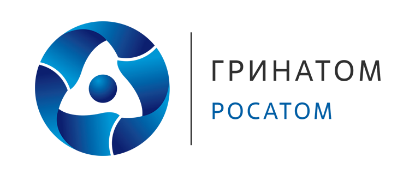 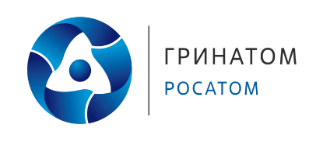 